202…Yılı içerisinde ……………………İlçesinde ……………………………………….Okuluna Öğrenci taşımacılığı - yapmak istiyorum,  yeni alacağım araca S- plaka Tahsis ve Güzergah izin belgesi verilmesi hususunda gereğinin yapılmasını arz ederim.  …../…./202...   ADRES:                                                                                                                             Adı Soyadı:	 T.C Kimlik No:	  Cep Telefonu:	                İmza:               YENİ S PLAKA (ÖĞRENCİ) TAHSİS BELGESİ İŞLEMİNDE İSTENEN BELGELERARAÇ SAHİBİNİNAraç Belgesi (Fatura Veya Ruhsat)Araç Sigorta FotokopisiEsnaf Ve Sanatkârlar Sicil Belgesi ( Vizesi Geçerli Olan Evrak Geçerlidir)Şoförler Ve Otomobilciler Odası Oda Kaydı (Son 90 İçerisinde Alınmış Evrak Geçerlidir)Vergi Levhası Araç Sahibinin Sabıka Kaydı (Adliye Veya E-Devlet Üzerinden Resmi Kuruma Verilmek Üzere Alınacaktır)Ehliyet Sorgulama(Aracı Kullanıyorsa; Nüfus Müdürlüklerinden Veya E-Devlet Üzerinden Barkotlu Olarak Alınacaktır)PSİKOTEKNİK Ve SRC Belgesinin Fotokopisi (Aracı Kullanıyorsa - SRC 1 Veya SRC 2 Geçerlidir)Araç Sahibinin 1 Adet FotoğrafıÖğrenci Taşımacılığı İçin Okuldan Belge (Öğrenci Listesi Okul İdaresi/Milli Eğitim/KAYMAKAMLIK Onaylı)REHBERİN:Sabıka Kaydı (Adliye veya E-devlet üzerinden Resmi Kuruma verilmek üzere alınacaktır)Ehliyet Sorgulaması (Nüfus Müdürlüklerinden veya E-devlet üzerinden barkotlu olarak alınacaktır)PSİKOTEKNİK ve SRC belgesinin fotokopisi  (SRC 1 veya SRC 2 geçerlidir)Sürücüler 26 yaşından gün almış ve 31.12.2023 tarihine kadar “69 yaşından (altmış dokuz) gün almamış olmak kaydıyla- B sınıfı Ehliyeti 7 yıl, E - (D) sınıfı ehliyetliler için 5 yıl süre geçmiş olmalıdırSürücünün 1 adet Fotoğrafı	SÜRÜCÜNÜN				         Sabıka Kaydı (Adliye Veya E-Devlet Üzerinden Resmi Kuruma Verilmek Üzere Alınacaktır)Ehliyet Sorgulaması (Nüfus Müdürlüklerinden Veya E-Devlet Üzerinden Barkotlu Olarak Alınacaktır)PSİKOTEKNİK Ve SRC Belgesinin Fotokopisi  (SRC 1 Veya SRC 2 geçerlidir)Sürücüler 26 Yaşından Gün Almış Ve 31.12.2023 tarihine kadar “69 yaşından (altmış dokuz) gün almamış olmak Kaydıyla- B Sınıfı Ehliyeti 7 Yıl, E - (D) Sınıfı Ehliyetliler İçin 5 Yıl Süre Geçmiş OlmalıdırSürücünün 1 Adet Fotoğrafı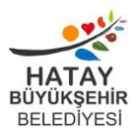 T.C. HATAY BÜYÜKŞEHİR BELEDİYESİ ULAŞIM DAİRESİ BAŞKANLIĞINA-S- PLAKA TALEBİ 